            6450, гр. Харманли,   ул. „Любен Каравелов” № 1,                E-mail: pgett@abv.bg                  http://pget-harmanli.com                         тел.: Директор - 0373 85068; 0879171464;                  Техн.секретар – 0879374209;      Гл. счетоводител - 0895393666ЗАНИМАНИЯ ПО ИНТЕРЕСИ(национално финансиране)2021/2022 учебна годинаСъс Заповед № 94/07.10.2021 г., директорът на ПГЕТ „Захари Стоянов“ е утвърдил следните организационни педагогически форми за занимания по интереси за учебната 2021/2022  г.:1.1. Клуб: „Актьорско майсторство“1.2. Клуб: „Party Time“ („Време за парти“)1.3. Клуб: „Eco friends“ („Еко приятели“)1.4. Клуб: „Моден дизайн“1.5. Клуб: „Съвременни технологии при производството на електрически машини и апарати“2. Разпределение на часовете за провеждане на организационните педагогически форми за занимания по интереси по т. 1. 3. Ръководители на организационните педагогически форми за занимания по интереси по т. 1. 4. Място на провеждане на организационни педагогически форми за заниманията по интереси, както следва: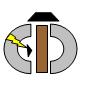                Професионална гимназия по електропромишленост и текстил                                                „ Захари Стоянов”Организационна форма на занимания по интересиРъководителРазпределение на възложените часовеРазпределение на възложените часовеМясто на провежданеОрганизационна форма на занимания по интересиРъководителСедмичен бр.ч./бр. уч. седмициВреме на провеждане от-доМясто на провежданеКлуб: „Актьорско майсторство“Елена Стефано-ва2/3005.11.2021 г.-24.06.2022 г.стая 108Клуб: „Party Time“ („Време за парти“)Милена Иванова2/3015.10.2021 г.-24.06.2022 г.стая 107Клуб: „Eco friends“ („Еко приятели“)Ралица Виделова2/3011.10.2021 г.-03.06.2022 г.стая 101Клуб: „Моден дизайн“инж. Татяна Милкова2/3020.10.2021 г.-15.06.2022 г.стая 104Клуб: „Съвременни технологии при производството на електрически машини и апарати“инж. Мария Огнева2/3018.10.2021 г.-11.05.2022 г.стая 204